HAYATIN İÇİNDEN ADLI OKUL TİYATROSUNDAN KARELER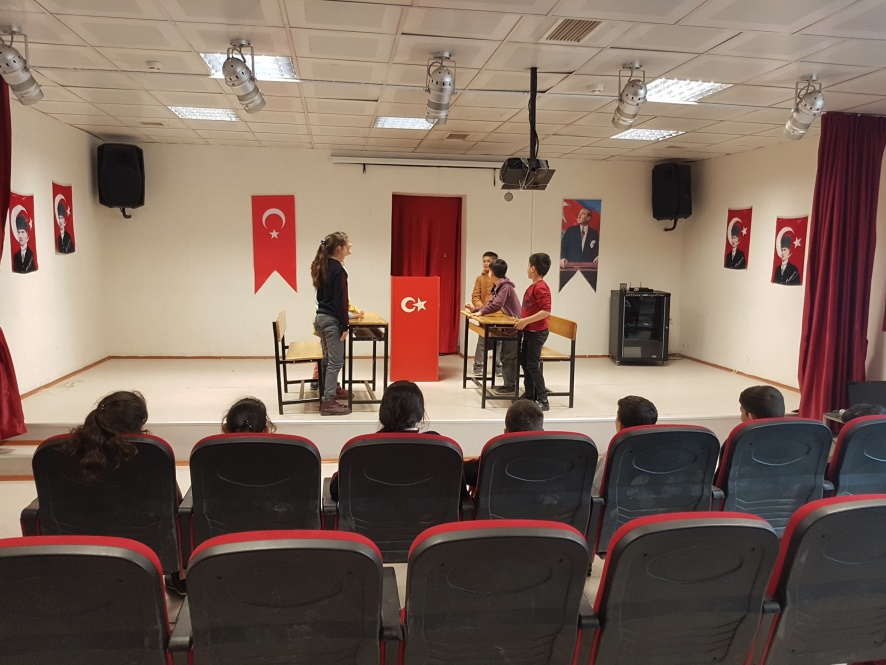 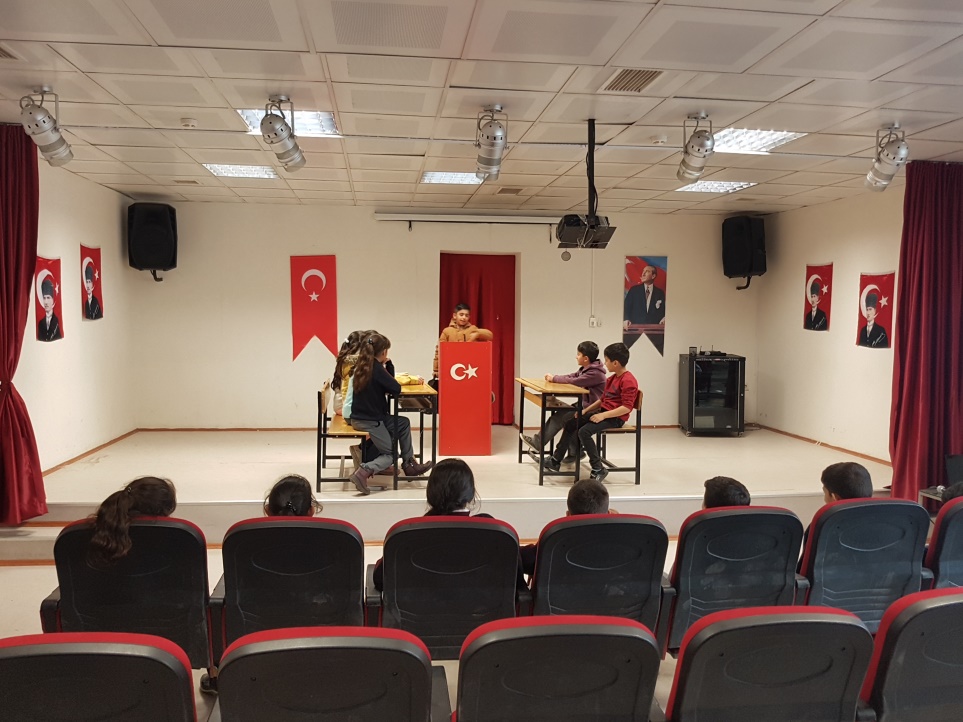 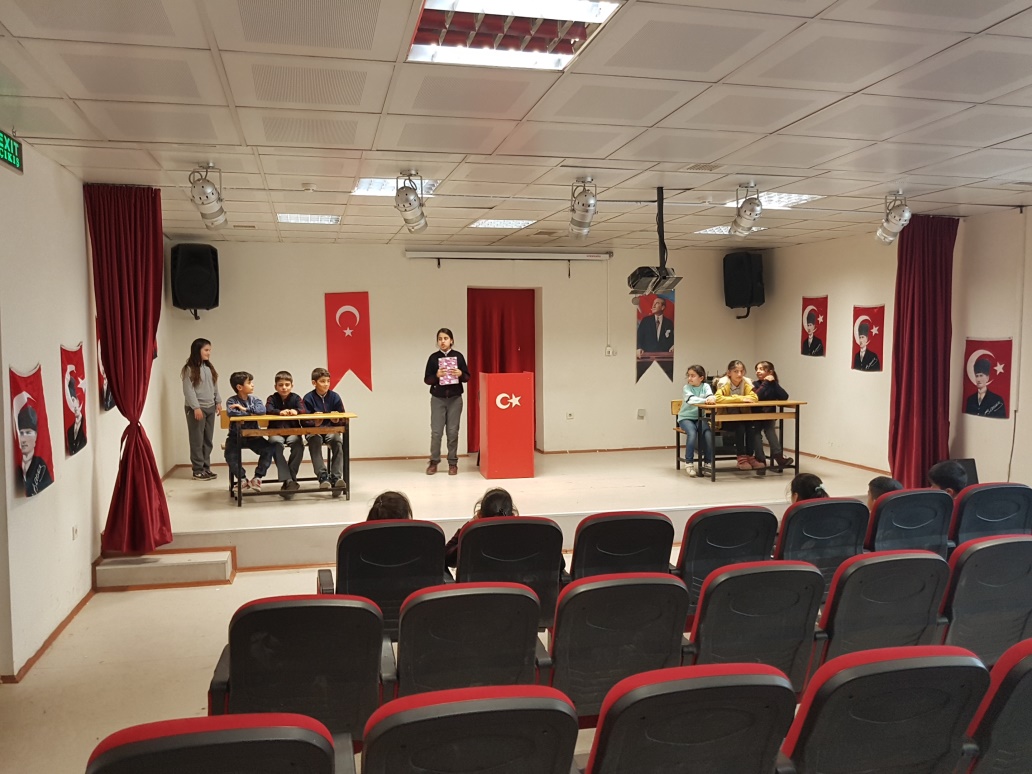 